ANEXO V – RELATÓRIO DE ATIVIDADES DE ENSINO DE GRADUAÇÃO E PÓS-GRADUAÇÃO - EMITIDO PELO SIGADiamantina/Teófilo Otoni, ________ de _______________ de ________.______________________________                       _____________________________      Chefe de Depto/Coordenador                                                     DocenteANEXO VI – Desempenho didático, avaliado com a participação do corpo discente – EMITIDO PELO SIGADiamantina/Teófilo Otoni, ________ de _______________ de ________.______________________________                       _____________________________      Chefe de Depto/Coordenador                                                     Docente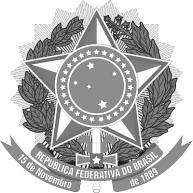 MINISTÉRIO DA EDUCAÇÃOUNIVERSIDADE FEDERAL DOS VALES DO JEQUITINHONA E MUCURIConselho Universitário (CONSU)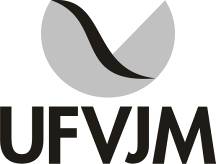 MINISTÉRIO DA EDUCAÇÃOUNIVERSIDADE FEDERAL DOS VALES DO JEQUITINHONA E MUCURIConselho Universitário (CONSU)